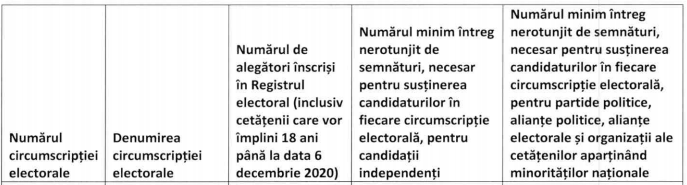 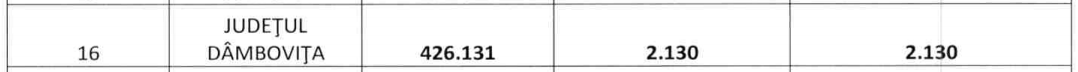 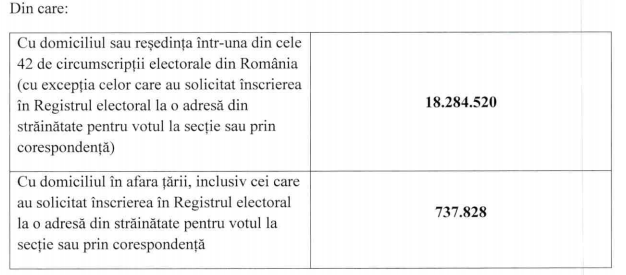 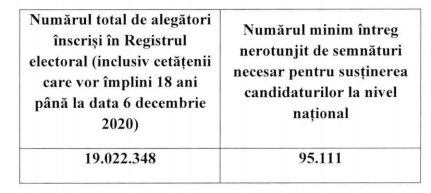 Lista completă de candidați care poate fi depusă la alegerile pentru Senat și Camera Deputaților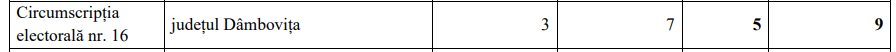 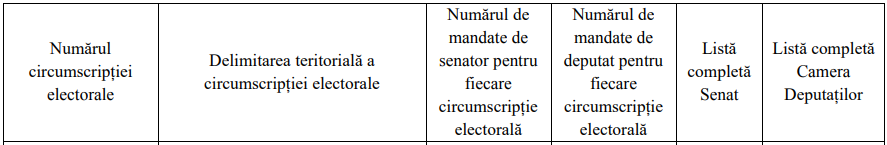 